Книжная галактика Кира БулычёваКир Булычёв – известнейший советский писатель-фантаст, драматург и сценарист. Но Кир Булычёв – это псевдоним. Настоящие имя и фамилия писателя – Игорь Всеволодович Можейко. Родился он в Москве 18 октября 1934 года. Годы войны, будучи ещё маленьким мальчиком, вместе с мамой провёл в эвакуации. В школу пошёл с опозданием на год – когда вернулись домой в Москву. В послевоенные годы московские семьи часто выезжали на лето в ближайший пригород – на дачи. Для ребят это была возможность отдохнуть от города, почувствовать свободу, купаться, загорать, бродить по лесу. В одно такое лето произошла знаменательная встреча: «…Именно в то лето я увидел настоящего писателя и влюбился в процесс писательской работы. Писатель жил на соседней даче, я дружил с его сыном. Писателя звали Николай Панов. Он написал книгу «Боцман с “Тумана”» о Северном флоте, где он был во время войны… Писатель Панов в двадцатые годы был левым поэтом Диром Туманным и даже входил в какие-то объединения. Определённая мистика заключалась в том, что Дир Туманный в 1925 году опубликовал самый настоящий фантастический роман «Всадники ветра» – о межпланетном путешествии. То есть я гулял по лесу и собирал опята не просто с писателем, а с самым настоящим фантастом!» В 1957 году Игорь окончил Московский Государственный институт иностранных языков им. Мориса Тореза. В течение двух лет работал переводчиком и корреспондентом Агентства печати «Новости» в Бирме. В 1962 году Игорь Всеволодович окончил аспирантуру Института востоковедения Академии Наук СССР, с 1963 года стал сотрудником отдела Юго-Восточной Азии этого института. Занимался научной деятельностью, защитил кандидатскую, а затем и докторскую диссертацию. Фантастику начал писать в 1965 году. Тогда же переводил на русский язык фантастические произведения американских писателей. Именно в те годы и возник псевдоним: Кир – от имени жены, а Булычёв – от девичьей фамилии мамы. По книгам Кира Булычёва сняты художественные и мультипликационные фильмы. Его произведения переведены на многие языки мира. Литературное творчество Кира Булычёва отмечено множеством наград. Он лауреат Государственной премии СССР (1982), премии «Золотой телёнок» «Литературной газеты» (1988), Всероссийской премии «Аэлита» (1997), Российской литературной премии имени Александра Грина (2004). Писатель награждён Орденом «За заслуги перед Отечеством» IV степени (1994), а также удостоен Благодарности Президента Российской Федерации (2002). Кир Булычёв стал первым кавалером «Ордена рыцарей фантастики» имени И. Халымбаджи (2002). Булычёв К. Пленники астероида Булычёв К. Пленники астероида (любое издание). 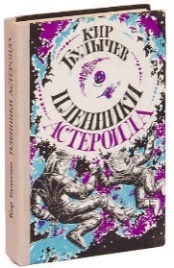 Научный сотрудник Института времени Полина Метёлкина на разведботе «Арбат» отправилась в командировку на планету Плутон. Как всегда, её сопровождал старый робот по имени Посейдон. Но в этот раз к их компании присоединилась Алиса Селезнёва. Было время каникул, и она отправилась на астероид Паллада, чтобы повидать свою маму, которая работала там архитектором. Тем более, что это по пути. Но события стали развиваться совсем по другому сценарию: «Рука робота лежала на кнопке тревоги. Это он включил её. – Прямо по курсу неизвестный корабль, – сказал робот… В любом случае встреча с кораблём в космосе – развлечение после долгих дней одиночества. Полина включила увеличение. Корабль пока ещё казался яркой точкой, но постепенно он вырос, и можно было разглядеть его дискообразную форму. На дисплее компьютер начал выдавать скорость корабля, его размеры, направление движения. – Турист, – сказал Посейдон, когда обнаружилось, что корабль невелик. – Сердце болит, чувствую, что турист. – У тебя не сердце, а бесчувственный компьютер, – напомнила Алиса. – Компьютер, снабжённый интуицией, а это что-нибудь да значит, – сказал Посейдон. Полина включила связь. И не успела она вызвать корабль, как в эфире послышались странные, ритмичные звуки: три точки, три тире, три точки, три тире… – SOS! – закричал Посейдон. – Турист заблудился. Так ему и надо… Полина включила передатчик. – Корабль «Арбат» на связи, – сказала она. – Что у вас случилось? Откликнитесь. – Вымерли туристы, – заявил Посейдон. – А автоматика работает. Я о таком читал. «Летучий голландец» в космосе. Полина продолжала вызывать неизвестный корабль. «Арбат» изменил курс и пошёл на сближение. Неожиданно, когда Полина уже отчаялась связаться с кораблём, в динамике послышался слабый высокий голос: – У меня кончилось топливо. У меня нечего есть… я сдаюсь. Можете брать меня на абордаж». 	Было принято решение пристыковаться к неизвестному кораблю. Но что, а главное, кого они там найдут?..   Булычёв К. Миллион приключений 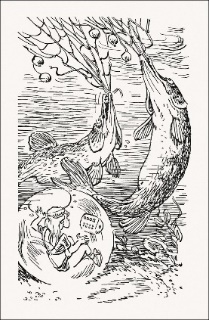 Булычёв К. Миллион приключений (любое издание). Институт времени в Москве занимается исследованием прошлого. Именно там работают специальные кабины, с помощью которых учёные переносятся в различные эпохи. «Геологи отправляются за миллиард лет назад, чтобы узнать, как передвигались земные материки и какой глубины были первобытные океаны, ботаники привозят из прошлого вымершие растения…» Работы у учёных много. Например, все знают, что писатель Николай Васильевич Гоголь сжёг второй том своего романа «Мёртвые души». Но теперь его может прочесть любой человек. Дело в том, что временщик (человек, отправившийся в прошлое) проник в тот день, когда это случилось, и сумел подменить рукопись. А вот туристов в прошлое не пускают. Мало ли что там может случиться! Да и расписание работы временных кабин составлено на год вперёд. Команда юных биологов, в которую входят Алиса Селезнёва и Пашка Гераскин, давно хотела узнать, как обезьяна превратилась в человека. И вот научный работник Института Ричард Темпест сообщил, что неожиданно освободилась большая кабина, и ребята смогут наконец-то отправиться в прошлое. «…К ребятам подбежала маленькая хрупкая женщина. – Скорей, – сказал она. – А то астрономы нас выгонят. Они кабину со вчерашнего утра ждут. Ричард, веди их в дезинфекционную камеру. Дай им маски, и чтобы через пять минут были здесь. Я пока наберу код. Ява, миллион – двенадцать по Кривой Петрова, правильно? За несколько минут ребят очистили от всех микробов – нельзя же в прошлое привезти какой-нибудь микроскопический подарок из двадцать первого века, – выдали им защитные маски с фильтрами, и не успели они опомниться, как оказались в кабине, которая тут же загудела, замигала лампочками, готовясь к прыжку длиной в миллион лет…» Булычёв К. Секрет чёрного камня 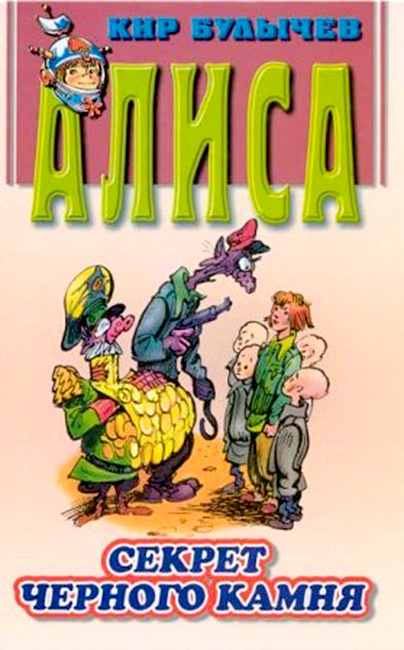 Булычёв К. Секрет чёрного камня : фантастическая повесть / Кир Булычёв ; ил. М. Лисогорского. – М. : Армада-пресс : Дрофа, 2002. – 240 с. : ил. – (Алиса). «– Мне надо было с самого начала догадаться – ничего хорошего из этого не выйдет. Женщина на борту – к беде. – А я – к катастрофе». Так ответила на слова механика Зелёного бабушка Лукреция, которая приехала из Симферополя навестить своего племянника профессора Селезнёва и его дочку Алису. А началось всё с того, что в открытом космосе, неподалёку от Солнечной системы, случилось несчастье. Большой звёздный дракончик проглотил пассажирский космический корабль. Этот дракончик – редкое космическое существо, он занесён в Красную книгу, и убивать его нельзя. А лучшим специалистом по космическим животным является профессор Селезнёв. На научно-исследовательском корабле «Пегас» он должен срочно прибыть на место происшествия. С профессором, конечно же, отправились Алиса и бабушка Лукреция. Пока спасатели и учёные обсуждали ситуацию и спорили между собой, бабушка кое-что придумала… «– Что происходит? Приборы показывают, что спасательный катер «Пегаса» покинул свою нишу и по аварийной программе вылетел из корабля. – Быть того не может! – воскликнул Зелёный. – Катера сами по себе не летают! – Кто сказал, что сами по себе? – рявкнул обычно тихий и вежливый Полосков. – А где эта ваша бабуся? – Вот именно, – сказал Зелёный. – Я же предупреждал. – А где Алиса? – спросил профессор Селезнёв. – Действительно, а где Алиса? – повторил Полосков. – Ведь только что здесь была!» А спасательный катер в это время подлетал к узкой чёрной щели в огромном теле космического хищника, похожего на картошку – ко рту чудовища… Использозовались материалы Архангельской ОДБ им. А. П. Гайдара.http://aodb.culture29.ru/virtual/